Remarks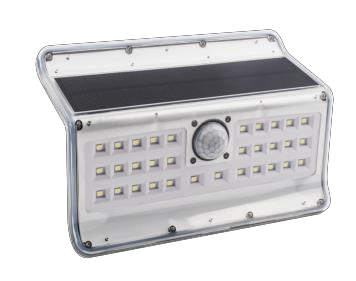 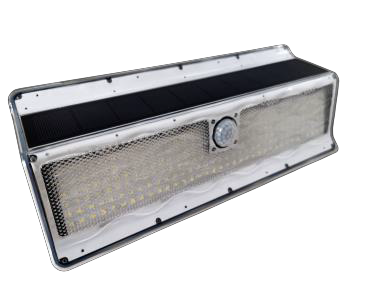 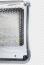 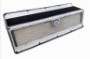 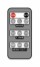 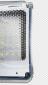 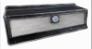 MOQ: 1,000PCS/Model.Packing Prices including 4C printing color box according to our Standard.  Non-standard packing will be chargedDelivery Time: 30-40days after receive deposit and confirm graphic designs.Warranty:1 yearsDetection distance is 3-5M, three mode as below, all of them are work in night automatically, and stop working but charging by solar light in day time.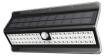 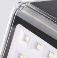 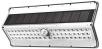 Mode one (100%):Turn on when people approach, 100% brightness. Turn off 30S later when people left the detection area.Mode two(10%):    Keep 10% brightness all the time in night time.Mode three(100%/10%): Turn on automatically when people approach,be 100% brightness. Turn to 10% 30S later when people left the detection,circular like this.Flat CoverWave-Lens Style CoverLED Solar Energy Light- Full Container Order Qty PriceLED Solar Energy Light- Full Container Order Qty PriceLED Solar Energy Light- Full Container Order Qty PriceLED Solar Energy Light- Full Container Order Qty PriceLED Solar Energy Light- Full Container Order Qty PriceLED Solar Energy Light- Full Container Order Qty PriceLED Solar Energy Light- Full Container Order Qty PriceLED Solar Energy Light- Full Container Order Qty PriceLED Solar Energy Light- Full Container Order Qty PriceLED Solar Energy Light- Full Container Order Qty PriceLED Solar Energy Light- Full Container Order Qty PriceLED Solar Energy Light- Full Container Order Qty PriceLED Solar Energy Light- Full Container Order Qty PriceLED Solar Energy Light- Full Container Order Qty PriceLED Solar Energy Light- Full Container Order Qty PriceLED Solar Energy Light- Full Container Order Qty PriceLED Solar Energy Light- Full Container Order Qty PriceNoPicturesModel NoDescriptionCover ColorProduct Size (MM)Power (W)VoltsLuminous Flux(LM)Color Temp.(K)Unit Price (USD/PC)IP GradeLEDTypeLED Qty (PCS)Power SourceMaterialBattery1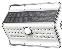 TJ-MWS-White-FMedium Solar Energy Light-White*Flat cover*3 modes by Dip Switch:100%，10%,100%/10%White182*132*441.2W3.7V2303/4/6000K$7.18IP65SMD283532solar- poweredHigh-quality ABS Material1  Lithium ion battery(3.7VDC 2000mA)2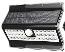 TJ-MBS-Black-FMedium Solar Energy Light-Black*Flat cover*3 modes by Dip Switch:100%，10%,100%/10%Black182*132*441.2W3.7V2306000K$7.18IP65SMD283532solar- poweredHigh-quality ABS Material1 Lithium ion battery(3.7VDC 2000mA)3TJ-LWS-White-FLarge Solar  Energy Light-White*Flat cover*3 modes by Dip Switch:100%，10%,100%/10%White300*132*442.4W3.7V4656000K$9.30IP65SMD283556solar- poweredHigh-quality ABS Material2 Lithium ion battery(3.7VDC 4000mA)4TJ-LBS-Black-FLarge Solar  Engergy Light-Black*Flat cover*3 modes by Dip Switch:100%，10%,100%/10%Black300*132*442.4W3.7V4656000K$9.30IP65SMD283556solar- poweredHigh-quality ABS Material2 Lithium ion battery(3.7VDC 4000mA)5TJ-LWS-White-LLarge Solar  Energy Light-White*Wave-Lens Style Cover*3 modes by Dip Switch:100%，10%,100%/10%White300*132*442.4W3.7V4656000K$10.35IP65SMD2835200solar- poweredHigh-quality ABS Material2 Lithium ion battery(3.7VDC 4000mA)6TJ-LBS-Black-LLarge Solar  Engergy Light-Black*Wave-Lens Style Cover*3 modes by Dip Switch:100%，10%,100%/10%Black300*132*442.4W3.7V4656000K$10.35IP65SMD2835200solar- poweredHigh-quality ABS Material2 Lithium ion battery(3.7VDC 4000mA)5TJ-LWS-White- L+RLarge Solar  Energy Light-White*Wave-Lens Style Cover*3 modes by Dip Switch/Remoter:100%，10%, 100%/10%White300*132*442.4W3.7V4656000K$10.70IP65SMD2835120solar- poweredHigh-quality ABS Material2 Lithium ion battery(3.7VDC 4000mA)6TJ-LBS-Black-L+RLarge Solar  Engergy Light-Black*Wave-Lens Style Cover*3 modes by Dip Switch/Remoter:100%，10%, 100%/10%Black300*132*442.4W3.7V4656000K$10.70IP65SMD2835120solar- poweredHigh-quality ABS Material2 Lithium ion battery(3.7VDC 4000mA)